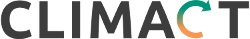 Vous êtes étudiant et cherchez un stage formateur dans un domaine porteur de sens dans le cadre de vos études? Nous recherchons continuellement des stagiaires pour soutenir l’équipe sur une variété de projets qui visent à réduire les émissions de gaz à effet de serre, à l’échelle d’une organisation ou d’un territoire. Vous serez accueilli dans nos bureaux et ferez partie intégrante de l'équipe de consultants de Climact. Vous participerez aux activités opérationnelles quotidiennes avec l'équipe (réunions, discussions...) comme les autres consultants. Le travail à distance est possible.Vous pourrez notamment participer à des projets tels quela modélisation de systèmes énergétiques et climatiques d'une région ou d'un territoiredes mesures et des plans de réduction d'empreinte carbone d'organisations selon des méthodologies standardsdes recherches spécifiques sur des sujets touchant au changement climatique et à la transition énergétiquedes analyses de problématiques relatives aux bâtiments, à la mobilité, à la production d'énergie, à l'industrie, aux services, à l'agriculture et l'utilisation des sols, aux politiques publiques... en lien avec le climat et l'énergieVous mettrez à profit et développerezvos connaissances sur les politiques climatiques à l’échelle d’une organisation ou d’un territoire vos compétences en gestion et interprétation de données quantitativesvotre créativité et votre sens de l'innovation pour imaginer des solutions aux enjeux de nos clientsvos compétences en communication et présentationvotre compréhension du métier de consultant dans notre domaineConditions d'accès stages encadrés par une convention de stage dans un contexte académiquestages non-rémunérés, défrayés sur base des frais réelsdurée de stage: minimum 6 semaines et maximum 6 moisConnaissance ou intérêt marqués pour les enjeux climatiques et la transition énergétiqueEtudes en relation directe ou indirecte avec nos domaines d'activitésPratique active des applications MSOffice (surtout Excel et Powerpoint)Les langues FR, NL, EN sont un atoutSi vous êtes intéressés, merci de postuler via https://climact.recruitee.com/o/stages-academiques-consulting